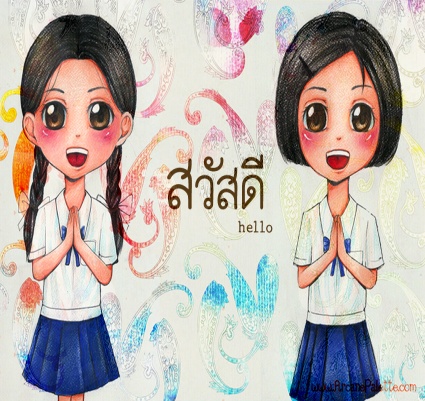 แผนภูมิแสดงขั้นตอนการจัดเก็บภาษีบำรุงท้องที่องค์การบริหารส่วนตำบลไสหร้าเตรียมเอกสารประกอบยื่นภาษีแผนภูมิแสดงขั้นตอนการจัดเก็บภาษีโรงเรือนและที่ดินองค์การบริหารส่วนตำบลไสหร้าเตรียมเอกสารประกอบยื่นภาษีแผนภูมิแสดงขั้นตอนการจัดเก็บภาษีป้ายองค์การบริหารส่วนตำบลไสหร้าเตรียมเอกสารประกอบยื่นภาษีแผนผังขั้นตอนาการสนับสนุนน้ำอุปโภค-บริโภค องค์การบริหารส่วนตำบลไสหร้าแผนผังขั้นตอนงานช่วยเหลือสาธารณภัย องค์การบริหารส่วนตำบลไสหร้า	หมายเหตุ  เป็นการปฏิบัติราชการความเร่งด่วนอันดับ 1 ดำเนินการในทันที  สรุป    6   ขั้นตอน   รวมระยะเวลาระหว่างที่มารับบริการกับทางองค์การบริหารส่วนตำบลไสหร้า  ได้ทันทีหลังจากประชาชนแจ้งแผนผังแสดงขั้นตอนการรับแจ้งเรื่องราวร้องทุกข์องค์การบริหารส่วนตำบลไสหร้าสรุป     4   ขั้นตอน   รวมระยะเวลาระหว่างที่มารับบริการกับทางองค์การบริหารส่วนตำบลไสหร้า  เป็นระยะเวลาภายใน 7 วันแผนผังแสดงขั้นตอนงานกำจัดสิ่งปฏิกูลและขยะมูลฝอยการรับคำร้องขอเก็บขยะองค์การบริหารส่วนตำบลไสหร้าสรุป การดำเนินการภายใน 5 นาที/รายแผนผังแสดงขั้นตอนงานกำจัดสิ่งปฏิกูลและขยะมูลฝอยการจัดเก็บขยะมูลฝอยองค์การบริหารส่วนตำบลไสหร้าดำเนินการจัดเก็บ 1 วัน/หมู่บ้าน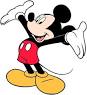 แผนผังแสดงขั้นตอนงานขออนุญาตติดตั้งประปาองค์การบริหารส่วนตำบลไสหร้า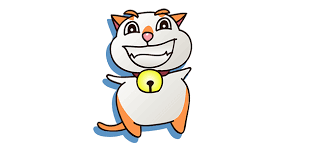 สรุป การดำเนินการภายใน 3 นาที/รายแผนผังแสดงขั้นตอนการออกหนังสือรับรองสิ่งปลูกสร้างองค์การบริหารส่วนตำบลไสหร้าสรุป กระบวนการ 6 ขั้นตอน ระยะเวลา 25 วัน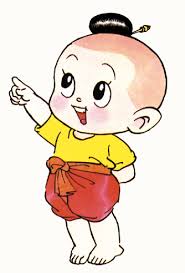 แผนผังแสดงขั้นตอนการบริการข้อมูลข่าวสารองค์การบริหารส่วนตำบลไสหร้าสรุป     4   ขั้นตอน   รวมระยะเวลาระหว่างที่มารับบริการกับทางองค์การบริหารส่วนตำบลไสหร้า   เป็นระยะเวลาภายใน 7 วันแผนผังแสดงขั้นตอนจดทะเบียนพาณิชย์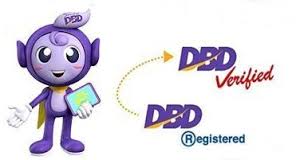 องค์การบริหารส่วนตำบลไสหร้าสรุป กระบวนการ 3 ขั้นตอน ระยะเวลา 20 นาที/รายแผนผังแสดงขั้นตอนงานด้านบริการสังคมและสังคมสงเคราะห์- การลงทะเบียนรับยังชีพผู้สูงอายุ  ผู้พิการ  ผู้ป่วยเอดส์ องค์การบริหารส่วนตำบลไสหร้า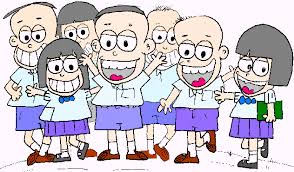 สรุป กระบวนการ 3 ขั้นตอน ระยะเวลา 5 นาที/รายแผนผังแสดงขั้นตอนการขอใช้บริการอินเตอร์เน็ตองค์การบริหารส่วนตำบลไสหร้า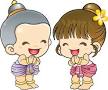 สรุป กระบวนการ 3 ขั้นตอน ดำเนินการภายใน 5 นาที/รายแผนผังแสดงขั้นตอนการขอใบกอบกิจการควบคุมประเภทที่ 3 (พลังงานเชื้อเพลิง)- การขอใบอนุญาต (กรณีรายใหม่)องค์การบริหารส่วนตำบลไสหร้าระยะเวลาดำเนินการตั้งแต่ขั้นตอนการรับแจ้งก่อสร้างแล้วแจ้งจนเสร็จขั้นตอนการออกใบอนุญาตไม่เกิน 30 วันทำการแผนผังแสดงขั้นตอนการขอใบกอบกิจการควบคุมประเภทที่ 3 (พลังงานเชื้อเพลิง)- การต่อใบอนุญาต (กรณีรายเก่า)องค์การบริหารส่วนตำบลไสหร้า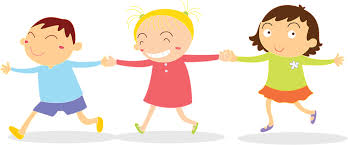 ระยะเวลาดำเนินการตั้งแต่ขั้นตอนการรับแจ้งขอขั้นตอนการรับขอต่ออายุจนเสร็จขั้นตอนการออกใบอนุญาต ไม่เกิน 7 วันทำการแผนผังแสดงขั้นตอนการขออนุญาตถมดิน ขุดดินองค์การบริหารส่วนตำบลไสหร้าด้านการโยธาขั้นตอนการให้บริการ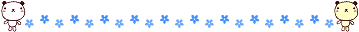 เอกสารประกอบการพิจารณา1.  บัตรประจำตัวประชาชนและสำเนาทะเบียนบ้านผู้ขออนุญาต2.  สำเนาโฉนดที่ดิน (กรณีผู้ขอไม่ใช่เจ้าของต้องมีหนังสือยินยอมของเจ้าของที่ดินหรือสำเนาสัญญาเช่าที่ดิน3.   แบบแปลน  รายละเอียดการขุดดิน  ถมดิน   4.  หนังสือรับรองของผู้ประกอบวิชาชีพวิศวกรรมควบคุม5.  สำเนาใบอนุญาตผู้ประกอบวิชาชีพรับรองของผู้ประกอบอาชีพสาถปัตยกรรมควบคุมของผู้ออกแบบงานสถาปัตยกรรมระยะเวลาการให้บริการ : 10  วัน/ราย  แผนผังแสดงขั้นตอนการสมัครนักเรียนอนุบาลศูนย์พัฒนาเด็กเล็กองค์การบริหารส่วนตำบลไสหร้า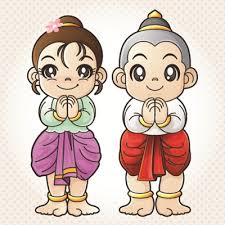 สรุป กระบวนงานบริการ 5 ขั้นตอน รวมระยะเวลา 15 นาที